Государственное учреждение образования«Дошкольный центр развития ребёнка № 1 г. Светлогорска»ОПИСАНИЕ ОПЫТА ПЕДАГОГИЧЕСКОЙ ДЕЯТЕЛЬНОСТИ«ФОРМИРОВАНИЕ ПРОИЗНОСИТЕЛЬНОЙ СТОРОНЫ РЕЧИУ ДЕТЕЙ СТАРШЕГО ДОШКОЛЬНОГО ВОЗРАСТАС НАРУШЕНИЯМИ РЕЧИ ПОСРЕДСТВОМИСПОЛЬЗОВАНИЯ БИОЭНЕРГОПЛАСТИКИ»                                                                                 Седько Светлана Николаевна,                                                                                 учитель-дефектолог                                                                                 8 (029) 618-53-29;                                                                                 e-mail: ssedko@mail.ruИнформационный блокНазвание темы опытаФормирование произносительной стороны речи у детей старшего дошкольного возраста с нарушениями речи посредством использования биоэнергопластики. Актуальность опытаВ структуре большинства речевых нарушений имеет место неправильное произношение звуков, одной из причин которого является нарушение артикуляционной моторики. Учёными в ходе исследований доказано, что у детей  с нарушением речи, страдает и мелкая моторика. Поэтому для полноценного формирования произносительной стороны речи необходима целенаправленная работа по развитию артикуляционной и мелкой моторики. Одновременно развивать артикуляционную моторику и движения кисти руки позволяет метод биоэнергопластики. Использование этого метода способствует синхронизации работы полушарий головного мозга, улучшению внимания, памяти, мышления, речи [5].Цель опытаФормирование произносительной стороны речи  у детей старшего дошкольного возраста с нарушениями речи с помощью метода биоэнергопластики.Задачи опытаИзучить и проанализировать научно-методическую, психолого-педагогическую литературу по использованию метода биоэнергопластики в развитии артикуляционной и мелкой моторики у детей дошкольного возраста с нарушениями речи.Разработать критерии и показатели результативности использования  биоэнергопластики в формировании произносительной стороны речи у детей с нарушением речи старшего дошкольного возраста. Определить результативность работы.Адаптировать содержание метода биоэнергопластики к условиям  групповых форм работы. Внедрить в практику работы групповые занятия с использованием метода биоэнергопластики. Длительность работы над опытом.	Работа по данному направлению велась с 2013 года. С 2013 по 2015 год была изучена научно-методическая, психолого-педагогическая литература по использованию метода биоэнергопластики в развитии артикуляционной и мелкой моторики у детей дошкольного возраста с нарушениями речи. Подобраны материалы для педагогической диагностики, разработана индивидуальная карта, критерии оценки уровня сформированности звукопроизношения, мелкой и артикуляционной моторики, а также в индивидуальные занятия включены биоэнергопластические упражнения, разработаны планы-конспекты индивидуальных занятий. В 2015/2016 учебном году апробированы упражнения биоэнергопластики  в групповой работе. Описание технологии опытаВедущая идея опытаВ литературе последних лет описаны приёмы развития моторики у детей с задержкой речевого развития  (Жукова Н.С., Мастюкова Е.М., Филичёва Т.Б.), с заиканием (Белякова Л.И., Рычкова Н.А.), с дизартрией (Лопатина  Л.В., Серебрякова Н.В.) [6]. Все авторы отмечают взаимосвязь моторной деятельности, стимулирующую роль тренировки тонких движений пальцев.По данным Ястребовой А.В. и Лазаренко О.И. движения тела, совместные движения руки и артикуляционного аппарата, если они пластичны, раскрепощены и свободны, помогают активизировать естественное распределение биоэнергии в организме. Это оказывает чрезвычайно благотворное влияние на активизацию интеллектуальной деятельности детей, развивает координацию движений и мелкую моторику [6]. Таким образом, можно утверждать, что использование метода биоэнергопластики поможет оказать благотворное влияние на активизацию интеллектуальной деятельности детей, на развитие координации движений и мелкой моторики, а, следовательно, на точность в усвоении артикуляционных укладов и произношения звуков.    Авторами рекомендуется артикуляционную гимнастику с биоэнергопластикой использовать на индивидуальных занятиях по постановке и автоматизации звуков. Мною было предложено, биоэнергопластические упражнения, выносить и в групповые формы работы. Также были подобраны физкультминутки по развитию общей и мелкой моторики, в которые входят упражнения по биоэнергопластике (Приложение 1).Такое использование биоэнергопластических упражнений способствовало  стимуляции подражательной способности детей, поддержанию интереса к занятиям, оптимизации этапов занятия.  Описание сути опытаРабота по организации групповых занятий с использованием биоэнергопластических упражнений проводилась с детьми старшего дошкольного возраста с общим недоразвитием речи (третий уровень речевого развития), нерезко выраженным общим недоразвитие речи, стёртой формой дизартрии. Этапы:1 этап – подготовительный (2013 – 2015 год). Изучение и анализ методической литературы, диагностического инструментария, разработка критериев оценки сформированности состояния артикуляционной моторики, мелкой моторики и звукопроизношения ребёнка, разработка индивидуальных занятий.2 этап – диагностический (1 сентября – 15 сентября 2015года). Обследование уровня развития звукопроизношения, артикуляционной и мелкой моторики у детей старшего дошкольного возраста с нарушениями речи.3 этап – основной (16 сентября – 25 мая 2016 года). Включение упражнений и игр по биоэнергопластике в групповые занятия.4 этап – заключительный (май – июнь 2016 года). Определение результативности работы; оформление продуктов педагогической деятельности.На подготовительном этапе были изучены различные работы ведущих учителей–дефектологов и психологов, в которых определялась значимость биоэнергопластики для развития речи детей. Разработана индивидуальная карта уровня сформированности произносительной стороны речи (Приложение 2).  Для педагогической диагностики уровня сформированности состояния подвижности органов артикуляции, состояния мелкой моторики и звукопроизношения были использованы материалы диагностик Л.А. Зайцевой, В.М. Акименко [1, с. 13],  [7, с. 14], [8]. Была спланирована  коррекционная работа по  использованию биоэнергопластики на индивидуальных занятиях. На диагностическом этапе проведено обследование детей на основе разработанной индивидуальной карты уровня сформированности произносительной стороны речи, проанализированы и оформлены результаты (Приложение 3). Обследование воспитанников проходило по следующим направлениям: мелкая моторика, моторика артикуляционного аппарата, состояние звукопроизношения.Проведённая диагностика артикуляционной моторики (Приложение 4) показала, что у всех диагностируемых детей имеет место смазанность, нечёткость артикуляции, слабость напряжения мышц, аритмичность, кратковременность удерживания определённой позы, снижение объёма движений, быстрая утомляемость мышц. Проведённое обследование звукопроизношения (Приложение 4)  показало, что у детей наблюдалось смешение, искажение звуков, замена и отсутствие. Нарушение звукопроизношения и просодики влияют на разборчивость речи, внятность и выразительность.В ходе проведения диагностики мелкой моторики (Приложение 4) была выявлена такая закономерность: чем ниже уровень речевого развития ребёнка, тем хуже у них развита мелкая мускулатура рук, тонкие дифференцированные движения, зрительно-моторная координация. В ходе основного этапа осуществлялось внедрение системы игр и упражнений по биоэнергопластике. Знакомство с упражнением происходило на индивидуальном занятии (Приложение 5), а отработка и закрепление – на групповом (Приложение 6), также и на индивидуальном. Примерное планирование введения биоэнергетических упражнений включает пять периодов. Первый период (с третьей недели сентября по первую неделю октября) включал в себя знакомство детей с артикуляционными упражнениями, работа велась перед зеркалом. Упражнения на артикуляцию сопровождались движениями ведущей руки педагога, дети привыкали к движениям руки и запоминали их (Приложение 7). Руки же детей пока к выполнению упражнений не вовлекались. Главной задачей этого периода было установление доверительных отношений с детьми, создание положительного настроения, формирование интереса к занятиям. Этому способствовали игровые персонажи – Мишка – говорушка, Червячок Гоша, Язычок, Весёлая гусеница. Они подбадривали ребёнка, наблюдали за его успехами, давали ненавязчивые советы и рекомендации, просили поделиться с мамой и папой.Также, на занятиях использовалась «Сказка о Весёлом Язычке» [2, с. 7], упражнения для релаксации (погладим язычок, язычок греется на солнышке), музыкальный фон, ласковое отношение к детям. Посильные задания помогали каждому поверить в свои силы, стимулировали к новым успехам. Длительность, последовательность и количество упражнений соответствовали особенностям проведения артикуляционной гимнастики на индивидуальных занятиях. В ходе второго периода (со второй недели октября – ноябрь) артикуляционная гимнастика выполнялась с биоэнергопластикой. Дети учились выполнять движения кистью ведущей руки одновременно с артикуляционными упражнениями. В процессе работы дети познакомились персонажами перчаточного театра с Чупой и Жужей [3, с. 10]. Первоначально в обучении прослеживалась асинхронность выполнения, замедленность движений, сосредоточенность внимания ребёнка либо на выполнении артикуляционного упражнения, либо на выполнении движений руками. Такие затруднения у детей были связаны с недостаточно развитой артикуляционной и мелкой моторикой, с нарушенными ощущениями положения языка, губ.Упражнения с использованием движений руки включались в комплекс артикуляционной гимнастики по два упражнения (Приложение 8). По мере овладения детьми техникой синхронного движения, все упражнения основного комплекса выполнялись с движением руки, а затем, каждую неделю два хорошо усвоенных упражнения заменялись новыми из комплекса № 2 (Приложение 8). В ходе  третьего периода (декабрь) показывались артикуляционные упражнения и сопровождались движениями руки, дети  повторяли упражнения  и использовали ведущую руку в перчатке. Отслеживалось ритмичное выполнение упражнений (применялся счёт). Начиная с третьего периода, в групповые занятия вводились физкультминутки (Приложение 1), включающие одно-два биоэнергопластических упражнения. Если проводить физкультминутку, примерно в середине группового занятия, то она послужит реализации сразу двух важных задач и не потребует дополнительного времени:- быстрое усвоение упражнений биоэнергопластики и развитие мелкой, общей моторики;- автоматизация правильного произношения изучаемых звуков.В ходе четвёртого периода (январь – март) к артикуляционным упражнениям постепенно подключалась вторая рука в перчатке. В конце этого периода дети повторяли артикуляционные упражнения и использовали обе руки. Таким образом, дети выполняют артикуляционное упражнение или удерживают позу и одновременно движением обеих рук имитируют, повторяют движение артикулляционного аппарата.В ходе пятого периода (апрель - май), когда дети полностью освоили упражнения, рассказывалась сказка, читались стихи (Приложение 1), а дети по подражанию выполняли артикуляционные упражнения с движениями рук. В ходе работы по формированию произносительной стороны речи с применением метода бионеэргопластики использовались следующие методы, приёмы и средства:Использование куклы-рукавички «Червячок Гоша», «Мишка – говорушка».Использование ручной модели языка. Ребёнок или педагог, манипулирует таким «язычком»  –  демонстрирует артикуляционные движения в сочетании с работой руки.Применение детских перчаток «Чупы» и «Жужи» при выполнении артикуляторно-пальчиковой гимнастики.Использование наглядного пособия «Весёлая гусеница».  Пособие помогало определять последовательность выполняемых упражнений.Использование метода музыкотерапии. Музыка действует на многие сферы жизнедеятельности через три основных фактора: вибрационный, физиологический и психологический, она позволяет установить равновесие в деятельности нервной системы, совершенствовать дыхательную функцию, регулировать движения, корректировать темпераменты [4]. Поэтому мною применялась фоновая музыка для занятий биоэнергопластикой.Объединение биоэнергопластических упражнений в единый сюжет. Сопровождение стихотворными текстами и сказками. Стихотворения способствовали повышению заинтересованности детей, развитию внимания и памяти. Сказки помогали снять психическое напряжение у детей, формировали позитивную самооценку и уверенность в себе, способствовали развитию эмоциональной сферы, а также памяти, увеличению словарного запаса. В ходе заключительного этапа, после курса занятий по использованию биоэнергопластики, была проведена в мае 2016 года педагогическая диагностика. Результативность и эффективность опытаОпределение критериев для диагностирования успешности данного опыта, представление методики описания и подсчёта результатов.Для диагностики успешности использования биоэнергопластических упражнений использовался сравнительный анализ результатов диагностического и заключительного этапа. 2.3.2. Доказательность результативности посредством конкретных примеров со ссылкой на материалы приложения.Анализируя  и сравнивая результаты двух обследований можно сделать следующий вывод. Вначале учебного года с показателем качество ниже среднего: звукопроизношение - 60 % (12 детей), мелкая моторика – 50 % (10 детей), артикуляционная моторика – 60 % (12 детей); количество детей с показателем качество среднее: звукопроизношение – 40 % (8 детей), мелкая моторика - 50 % (10 детей), артикуляционная моторика – 40 % (8 детей) (Приложение 3).В конце учебного года  с показателем качество среднее по направлениям: звукопроизношение – 45 % (9 детей), мелкая моторика – 30 % (6 детей), артикуляционная моторика – 35 % (7 детей); количество детей с показателем качество высокое: звукопроизношение – 55 % (11 детей), мелкая моторика – 70 % (14 детей), артикуляционная моторика – 65 % (13 детей) (Приложение 3).Определение условий, позитивно и негативно влияющих на эффективность и результативность данного опыта.Таким образом, из выше описанных результатов диагностики видно, что применение метода биоэнергопластики в работе с детьми имеющими нарушения речи, способствует развитию артикуляционной моторики, совершенствованию координации движений, а следовательно, формированию правильного звукопроизношения. Кроме того, выполнение элементов гимнастики руками и языком способствовало развитию зрительного и слухового внимания, пространственной ориентировки.  Применение стихов, сказок и музыки на занятиях  помогали снять физическое и психическое напряжение у детей, формировали самооценку и уверенность в себе, способствовали увеличению словарного запаса детей. Из наблюдений воспитателей старших групп был сделан вывод, что  дети значительно легче овладевали графическими навыками, т.к. моторные умения были на порядок выше, чем у тех групп детей, с которыми занятия проводились без включения энергопластических упражнений.Заключение Рекомендации по использованию педагогического опыта в деятельности других педагогов, возможности его применения в массовой практике. Использование метода биоэнергопластики в коррекционной работе для формирования  произносительной стороны речи у детей с общим недоразвитием речи и стёртой формой дизартрии имеет практическую направленность. Его могут использовать учителя-дефектологи пунктов коррекционно-развивающего обучения в коррекционной работе с детьми дошкольного и младшего школьного возраста. При организации образовательного процесса в учреждении дошкольного образования воспитатели могут применять метод биоэнергопластики в групповой работе с воспитанниками по образовательным  областям «Развитие речи и культура речевого общения» и «Обучение грамоте».Перспектива дальнейшего совершенствования данного опыта и своей профессиональной практики. В перспективе предполагается провести ряд консультаций, мастер-классов с педагогами и родителями по обучению их использованию элементов биоэнергопластики; адаптировать имеющиеся игры и упражнения для детей с нарушениями речи среднего дошкольного возраста с целью профилактики нарушений звукопроизношения. Список  литературыАкименко, В.М. Логопедическое обследование детей с речевыми нарушениями / В.М. Акименко. – Ростов н/Д: Феникс, 2015. – 45 с.Анищенкова, Е. С. Артикуляционная гимнастика для развития речи дошкольников: пособие для родителей и педагогов / Е. С. Анищенкова.– М.: АСТ: «Астрель», 2007.– 60 с.Бушлякова, Р.Г. Артикуляционная гимнастика с биоэнергопластикой: Конспекты индивидуальных занятий по корреции нарушений произношения свистящих, шипящих и сонорных звуков с включением специальных движений кистей рук на каждое артикуляционное упражнение / под общ. ред. Л.С. Вакуленко. – СПб.: ООО «ИЗДАТЕЛЬСТВО «ДЕТСТВО-ПРЕСС», 2011. – 240 с.Гуляева, Т.А. Музыкотерапия – эффективное средство здоровьесбережения и коррекции речевых нарушений дошкольников [Электронный ресурс] / Т. А. Гуляева - Режим доступа: http://logoportal.ru. – Дата доступа: 24.08.2016.Дружинина, Е.В. Инновационные приемы проведения артикуляционной гимнастики с детьми дошкольного возраста [Электронный ресурс] / Е.В. Дружинина // Вестник Марийского государственного университета. – 2015 – № 3. - Режим доступа: http://cyberleninka.ru. – Дата доступа: 25.02.2015.Зайцева, И.Ю. Влияние занятий биоэнергопластикой на речевое развитие дошкольников [Электронный ресурс] / И.Ю. Зайцева - Режим доступа: http://festival.1september.ru. – Дата доступа: 15.09. 2014.Зайцева, Л.А. Психолого-педагогическое обследование детей с нарушениями речи: метод. рек. – Мн.: НМЦентр, 1998. – 32 с.Кунцевич, Т.П. Организация мониторинга качества специального образования в центре коррекционно-развивающего обучения и реабилитации. Методические рекомендации / Т.П. Кунцевич // Спецыяльная адукацыя. – 2009. – №4. – С. 22-28.Приложение 1Картотека сказок с биоэнергопластикой (фрагмент) Сказка «Зоопарк»(Е.М. Косинова)Жил на свете Язычок (упр. Язычок на прогулке), и захотел он пойти в зоопарк. А вместе с ним отправимся и мы: будем изображать всех животных, которых Язычок встретит.Вот пришёл Язычок в зоопарк и видит, что в пруду сидит кто-то огромный, как гора, и рот широко открывает. Это был … бегемот. Давай и мы превратимся в бегемотиков и будем широко открывать рот.БегемотикиРот пошире открываем,В бегемотиков играем:Широко раскроем ротик,Как голодный бегемотик.Закрывать его нельзя,До пяти считаю я.А потом закроем рот –Отдыхает бегемот.                    О. Перова Посмотрел Язычок на бегемотиков и только хотел дальше отправиться, как слышит: ква-а-а, ква-а-а. Это были….. Правильно, лягушки. Давай изобразим, как лягушки улыбались.ЛягушкиПодражаем мы лягушкам:Тянем губы прямо к ушкам.Вы сейчас тяните губки – Я увижу  ваши зубки.Мы потянем – перестанемИ нисколько не устанем.Идёт Язычок дальше. Ой, кто это такой большой, с длинным носом? Да это же … слон! Давай покажем какой у слона хобот!Слон Буду подражать слону!Губы «хоботком» тяну.А теперь их отпускаюИ на место возвращаю.Полюбовался Язычок слоном и пошёл дальше. Видит, лошадка детей катает. Захотел и сам прокатиться: «Лошадка, покатаешь меня?» А лошадка отвечает: «Конечно!» сел Язычок лошадку, крикнул «но!» и поскакал. Давай покажем, как Язычок катался на лошадке.Лошадка Я – весёлая лошадка,Тёмная, как шоколадка.Язычком пощёлкай громко –Стук копыт услышишь звонкий.Покатался Язычок, слёз с лошадки и вдруг увидел себя в зеркале: «Ах, какой я стал лохматый! Наверное, очень быстро на лошадке мчался! Надо причесаться!» Достал Язычок расчёску и начал причёсываться. Давай покажем как он это делал.Расчёска С волосами я дружу,Их в порядок привожу.Благодарна мне причёска.А зовут меня….расчёска.Привёл Язычок себя в порядок и вдруг подумал: а не пора ли ему идти домой? Надо узнать который час. Покажи, как работают часики!Часики Тик-так, тик-так.Язычок качался так,Словно маятник часов.Ты в часы играть готов?Узнал Язычок который час. К сожалению, было уже поздно: пора возвращаться домой.Картотека стихотворений, чистоговорок с биоэнергопластикой (фрагмент) Весёлая артикуляционная гимнастикаН.Н. НищеваКартотека физкультминуток с биоэнергопластикой (фрагмент) Зонтик для мышонкаПриложение 2Индивидуальная карта уровня сформированности  произносительной стороны речи  Ф.И.О. ребёнка	 Дата рождения: Диагноз:Оценивание обобщенного результата обучения:от 2,5 до 3 баллов соответствует показателю Качество  высокое: «ярко выраженная положительная динамика образовательных изменений и личных достижений в развитии отсутствовавших ранее навыков и функций»;от 1,5 до 2,5 балла соответствует показателю Качество среднее: «выраженная положительная динамика образовательных изменений при освоении содержания всех предметных областей (направлений)»;от 0,5 до 1,5 балла соответствует показателю Качество, ниже среднего: «положительная динамика образовательных изменений при освоении содержания всех или отдельных предметных областей (направлений)»;от 0 до 0,5 балла соответствует показателю Качество низкое: «отсутствие либо незначительные образовательные изменения и личностные приращения».Приложение  3 Показатели развития звукопроизношения, мелкой моторики, артикуляционной моторикиПоказатели развития звукопроизношения, мелкой моторики, артикуляционной моторикиПриложение 4Материал для диагностикиОбследование мелкой моторики рук.Для выявления подвижности пальцев рук  ребёнку предлагается по подражанию:- сжать и разжать пальцы рук в кулак (5-7 раз под счёт);- кончиком большого пальца поочерёдно касаться со всеми пальцами левой и правой руки;- указательный и средний пальцы бегают по столу;- вытянуть указательный палец и мизинец правой, левой рук;- поднять обе руки ладонями к себе, широко расставив пальцы;- собрать пирамидку, мозаику, спички, горошины.При выполнении движений отмечается плавность, точность, напряжённость, скованность, нарушение темпа выполнения движений, невыполнение, наличие леворукости.Критерии  оценки:0 баллов - Качество низкое: ребёнок затрудняется в выполнении  движений пальцев рук, наблюдается невозможность выполнения большинства движений. Не может по подражанию вытянуть указательный и мизинец правой, левой рук. При выполнении движений  пальцами отмечается неумение выполнить упражнение на поочерёдное касание большого пальца со всеми пальцами левой и правой руки. 1 балл - Качество, ниже среднего: отмечается невозможность выполнения многих движений, неполный объём движений, тонус мускулатуры напряжённый или вялый, движения неточные, отсутствует последовательность движений,  темп движений или замедленный, или быстрый. При этом ребёнок недостаточно удерживает пальцы рук в определённом позиции.2 балла - Качество среднее: при выполнении заданий диагностируются затруднения в движениях, но явных нарушений не отмечается, фиксируется замедленность, неловкость, недифференцированность. 3 балла - Качество  высокое: мелкая моторика сформирована полностью. Движения активные, объём движений полный, тонус мускулатуры нормальный, движения точные, темп нормальный, сопутствующие движения отсутствуют.Обследование артикуляционной моторики.Исследование подвижности губ.Для выявления подвижности губ ребёнку предлагается по подражанию выполнить следующие движения:- вытянуть губы вперёд и округлить;- отвести их уголки в стороны;- поднять верхнюю губу;- опустить нижнюю губу;- облизнуть губы;- усиленно выдыхая, вызвать вибрацию губ;- надуть щёки – втянуть их.Исследование подвижности языка.Для выявления подвижности языка ребёнку предлагается по подражанию:- сделать язык сначала узким, а потом широким;- поднять кончик языка к верхним резцам и опустить к нижним;- подвигать языком, как «маятником»;- пощёлкать языком.Исследование подвижности нижней челюсти. Для выявления подвижности нижней челюсти ребёнку предлагается по подражанию:- опустить челюсть;- выдвинуть челюсть вперёд;- оттянуть назад;- удержать рот открытым под счёт.Исследование подвижности мягкого нёба.Для выявления подвижности мягкого нёба ребёнку предлагается произнести звук [а]. При этом определяется наличие или отсутствие активного замыкания мягкого нёба с задней стенкой глотки. Пассивное замыкание определяется шпателем или пальцем путём дотягивания мягкого нёба до задней стенки глотки, одновременно отмечается наличие или отсутствие рефлексов задней стенки глотки.При выполнении заданий диагностируются затруднения в движениях артикуляторных органов: явная невозможность, значительное ограничение объёма движений, склонность к постоянному удерживанию языка «комком» в глубине полости рта, трудности изменения заданного положения речевых органов, тремор, гиперкинезы, синкинезии, замедление темпа при повторных движениях. При анализе состояния артикуляционной моторики за основу могут быть взяты следующие параметры:- движения артикуляторного аппарата: активные, пассивные;- объём движений: полный, неполный;- тонус мускулатуры: нормальный, вялый, чрезмерно напряжённый;- точность движений: точные, последовательные, неточные, отсутствуетпоследовательность движений;- наличие сопутствующих и насильственных движений;- темп движений: нормальный, замедленный, быстрый;- длительность удерживания артикуляторов в определённой позиции.По результатам обследования артикуляторной моторики определяется уровень.Критерии  оценки:0 баллов - Качество низкое: ребёнок затрудняется в движениях артикуляторных органов, наблюдается невозможность выполнения большинства движений губами, языком. Не может по подражанию вытянуть губы вперёд, отвести их уголки в стороны, поднять верхнюю губу, надуть щёки, втянуть их. При выполнении движения языком отмечается неумение выполнить упражнение на последовательность движений, на распластывание языка (комком) при повышенном тонусе. При пониженном тонусе (тонкий, вялый), может быть тремор, гиперкинезы, синкинезии, гиперсаливация. Отмечается отсутствие  активного замыкания мягкого нёба с задней стенкой глотки, отсутствие рефлексов задней стенки глотки.  1 балл - Качество, ниже среднего: отмечается невозможность выполнения многих движений органами артикуляционного аппарата, неполный объём движений, тонус мускулатуры напряжённый или вялый, движения неточные, отсутствует последовательность движений, отмечается саливация, темп движений или замедленный, или быстрый. При этом ребёнок недостаточно удерживает артикуляторы в определённом позиции.2 балла - Качество среднее: при выполнении заданий диагностируются затруднения в движениях артикуляторных органов, но явных нарушений не отмечается, фиксируется замедленность, неловкость, недифференцированность. Во время выполнения движений органами артикуляционного аппарата нет синкинезий, гиперкинезов, саливации. 3 балла - Качество  высокое: артикуляционная моторика сформирована полностью. Движения артикуляторного аппарата активные, объём движений полный, тонус мускулатуры нормальный, движения точные, темп нормальный, сопутствующие движения отсутствуют.Обследование звукопроизношения.Гласные звуки обследуются  в следующем порядке: а, э, о, ы, у, и. Обследование согласных звуков проводится в следующей последовательности: губно-губные, губно-зубные, заднеязычные, язычно-зубные, язычно-альвеолярные (сонорные), язычно-передненёбные (шипящие, свистящие).Список слов и картинок для обследования:[c] – санки, оса, нос;[c’] – семь, апельсин, гусь;[з] – замок, коза;[з’] – зима, магазин;[ц] – цапля, овца, палец;[ш] – шапка, машина, мышь;[ж] – жук, лыжи;[ч] – чайник, качели, мяч;[щ] – щука, овощи, плащ;[л] – лампа, балалайка, дятел;[л’] – лимон, пальма, фасоль;[р] – ракета, картошка, комар;[р’] – репка, карета, дверь;[к] – кошка, окно, лётчик;[г] – город, огород, дог;[х]- хлеб, охота, ах.В таблице обследования фиксируется характер нарушения: полное отсутствие звука, замена его другим, искажённое произнесение (носовое, смягчённое, губное, межзубное, боковое, велярное, увулярное).Результаты обследования должны отражать:- форму нарушенного произношения (при изолированном произнесении): норма, отсутствует, заменяется, искажается;- положение нарушенного звука: в начале, в середине, в конце слова;- наличие синкинезий, гиперкинезов лицевых, мимических мышц и крыльев носа во время артикуляции.Критерии  оценки:0 баллов - Качество низкое: у ребёнка нарушено более 5 групп звуков, включая и гласные звуки. Отмечается недостаточная выразительность артикуляции во время произнесения гласных звуков и нарушенных согласных. 1 балл - Качество, ниже среднего: у ребёнка нарушено более 3-4 групп звуков, включая и гласные звуки. Отмечается недостаточная выразительность артикуляции во время произнесения гласных звуков и нарушенных согласных. 2 балла - Качество среднее: у ребёнка нарушено 1-11 звуков, относящихся к одной, двум группам звуков, которые могут отсутствовать, заменяться и искажаться. Гласные звуки и остальные согласные звуки ребёнок артикулирует правильно. Во время произнесения звуков, повторение слов нет синкинезий, гиперкинезов лицевых, мимических мышц. 3 балла - Качество  высокое: ребёнок все звуки артикулирует правильно. Во время произнесения звуков, повторения слов нет синкинезий, гиперкинезов лицевых, мимических мышц.Приложение 5План коррекционно-педагогической помощи по исправлению звукопроизношения(фрагмент)Приложение 6План коррекционно-педагогической помощи (Стёртая форма дизартрии)(фрагмент)Приложение 7Картотека артикуляционных упражнений с использованиембиоэнергопластики(фрагмент)Статические  упражненияБегемотик Цель артикуляционного упражнения: выработать умение удерживать открытый рот в течение нескольких секунд.Движения кисти: четыре пальца сомкнуты, ладонь вниз, большой палец прижат к указательному. Когда рот открывается, большой палец опускается вниз, четыре пальца поднимаются вверх.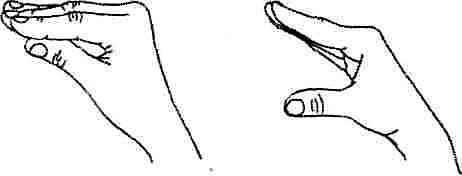 ЛягушкаЦель артикуляционного упражнения: выработать умение удерживать губы в улыбке в течение нескольких секунд.Движения кисти: все пальцы сомкнуты, ладонь вниз. Когда губы улыбаются - ладонь прогнуть, пальцы слегка направить вверх.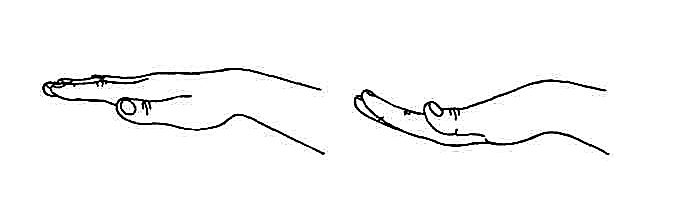 Хоботок Цель артикуляционного упражнения: выработать умение вытягивать губы вперёд, удерживать в таком положении несколько секунд.Движения кисти: все пальцы сомкнуты, ладонь вниз. Когда губы вытянуты вперёд – четыре пальца сомкнуть с большим пальцем.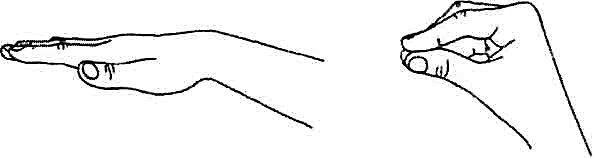 Приложение 8Комплекс упражнений № 1 (основной)Хоботок (см. Статические упражнения).Заборчик (см. Статические упражнения).Лопатка (см. Статические упражнения).Иголка (см. Статические упражнения).Кошка сердится (см. Статические упражнения).Блинчики (см. Динамические упражнения).Расчёска (см. Динамические упражнения).Качели (см. Динамические упражнения).Часики (см. Динамические упражнения).Сладкое варенье (см. Динамические упражнения).Лошадка (см. Динамические упражнения).Язычок на прогулке (см. Динамические упражнения).Комплекс упражнений № 2 Бегемотик (см. Статические упражнения).Лягушка (см. Статические упражнения).Трубочка (см. Статические упражнения).Катушка (см. Динамические упражнения).Чистим зубы (см. Динамические упражнения).Чашка (см. Статические упражнения).Индюк (см. Динамические упражнения).Парус (см. Статические упражнения).Гриб (см. Статические упражнения).Гармошка (см. Динамические упражнения).Маляр (см. Динамические упражнения).Бегемотик рот открыл,Подержал. Потом закрыл.Подразним мы бегемота – Подшутить нам ни охота. (Бегемотик)Хоботок слонёнок тянет,Он вот-вот банан достанет.Губки в трубочку сложиИ слонёнку покажи.(Хоботок)Устала собачка и дышит устало.И даже за кошкою бегать не стала.Широкий язык отдохнёт, полежит,И снова собачка за кошкой бежит.(Лопатка)Язычка загнём края,Делай так же, как и я.Язычок лежит широкийИ, как чашечка, глубокий.(Чашечка)ЛопаткаЛопаткаОс – ос – вот матрос.Оса – оса – оса – бескозырка у матроса.Осы – осы – осы – на корабле плывут матросы.(Парус)Мы вскопали огород.Семена посеяли.Не растёт никак капуста, До сих пор на грядке пусто.(Лопатка)Под листьями дождик застучал.Мышонок быстро гриб сорвал И спрятаться под ним у пня.Хороший зонтик для меня!Н. МетельскаяДети выполняют упражнение пальчиками Дождик.Выполняют упражнение пальчиками Мышка, а затем упражнение биоэнергопластики Грибок.Приседают.Выполняют упражнение пальчиками Зонтик.Параметры обследованияГод обучения, критерии оценкиГод обучения, критерии оценкиГод обучения, критерии оценкиГод обучения, критерии оценкиПараметры обследования09050905Мелкая моторикаМелкая моторикаМелкая моторикаМелкая моторикаМелкая моторика- сжать и разжать пальцы в кулак;- касание кончиком большого пальца поочередно со всеми пальцами;- указательный и средний пальцы бегают по столу;- вытянуть указательный и мизинец правой и левой рук;- собрать пирамидку, мозаику, палочки, горошины;- поднять обе руки ладонями к себе, широко расставив пальцы.Общий балл:Моторика артикуляционного аппаратаМоторика артикуляционного аппаратаМоторика артикуляционного аппаратаМоторика артикуляционного аппаратаМоторика артикуляционного аппаратаСостояние  подвижности губСостояние  подвижности губСостояние  подвижности губСостояние  подвижности губСостояние  подвижности губ- вытянуть губы вперёд и округлить;- отведение уголков рта в стороны;- поднимание верхней губы;- опускание нижней губы;- облизывание губ;- усиленное выдыхание, вызывание вибрации губ;- надувание щёк – втягивание.Общий балл:Состояние подвижности языкаСостояние подвижности языкаСостояние подвижности языкаСостояние подвижности языкаСостояние подвижности языка- сделать язык узким - широким;- поднять кончик языка к верхним резцам и опускание к нижним;- подвигать языком, как «маятником»;- пощёлкать языком.Общий балл:Состояние подвижности нижней челюстиСостояние подвижности нижней челюстиСостояние подвижности нижней челюстиСостояние подвижности нижней челюстиСостояние подвижности нижней челюсти- опустить челюсть;- выдвинуть челюсть вперёд;- оттянуть назад;- удерживание открытого рта под счёт.Общий балл:Состояние подвижности мягкого нёбаСостояние подвижности мягкого нёбаСостояние подвижности мягкого нёбаСостояние подвижности мягкого нёбаСостояние подвижности мягкого нёба- активность замыкания мягкого нёба с задней стенкой глотки;-  рефлексы  задней стенки глотки.Общий балл:Состояние звукопроизношенияСостояние звукопроизношенияСостояние звукопроизношенияСостояние звукопроизношенияСостояние звукопроизношения- гласные звуки:- согласные звуки:сс’зз’цжшщчлл’рр’гкх-  умение произносить звуки в слогах;-  умение произносить звуки в словах;- умение произносить звуки в предложении.Общий балл:№ п/пТемы занятияПериоды проведения артикуляционной гимнастики с биоэнергопластикой1.Звуки.Цель: знакомство с речевыми и неречевыми звуками, с органами артикуляции, развитие артикуляции, развитие артикуляционной моторики, длительного и плавного выдоха.Первый периодВыполнение артикуляционной гимнастики (комплекс №1) по традиционной методике с использованием игровых персонажей – Мишка – говорушка, Червячок Гоша, Язычок (педагог сопровождает упражнения движениями своей ведущей руки) 2.Звуки речи.Цель: закрепление умения различать понятия «речевые звуки», «неречевые звуки», «звук», «органы артикуляции», «артикуляционная гимнастика», подготовка артикуляционных органов к постановке звука [c], развитие моторики речевого аппарата, длительного и плавного выдоха.Первый периодВыполнение артикуляционной гимнастики (комплекс №1) по традиционной методике с использованием игровых персонажей – Мишка – говорушка, Червячок Гоша, Язычок (педагог сопровождает упражнения движениями своей ведущей руки)3.Звуки и буквы.Цель: закрепление умения различать понятия «звук» и «буква», подготовка артикуляционных органов к постановке звука [c], развитие моторики речевого аппарата, длительного и плавного выдоха. Первый периодВыполнение артикуляционной гимнастики (комплекс №1) по традиционной методике с использованием игровых персонажей – Мишка – говорушка, Червячок Гоша, Язычок (педагог сопровождает упражнения движениями своей ведущей руки)№ п/пТема занятияЛексико-грамматический стройСвязная речьРазвитие просодической стороны речиРазвитие просодической стороны речиРазвитие просодической стороны речиРазвитие моторикиРазвитие моторикиРазвитие моторики№ п/пТема занятияЛексико-грамматический стройСвязная речьразвитие речевого дыхания и голосаформирование темпо-ритмической стороны речиразвитие мелодико-интонационной стороны речиартикуляционной, этапы биоэнергопластикимелкойобщей1.Складывание из геометрических фигур домика, ели. Формировать умение согласовывать прилагательные (красный, синий, жёлтый, зелёный) с существительными мужского рода (квадрат, треугольник, прямоугольник). Уточнять геометрические понятия (квадрат, треугольник, прямоугольник) и активизировать словарь по теме. Формировать умение договаривать  предложение  по демонстрации действия. Развивать умения ощущать движение диафрагмы при опускании и поднимании игрушки, лежащей на животе; ощущать движение диафрагмы тактильно (ощущать ладонью)Формировать умение воспринимать и воспроизводить неакцентированные ритмические рисунки (I, II, III) с помощью музыкального треугольника по образцу.Развивать умение произносить звукоподражания с утвердительной, вопросительной, восклицательной интонацией по подражанию (Му. Му? Му!).Развивать умение выполнять общие упражнения, первый этап биоэнерго-пластики.Совершенствовать умение выполнять простые статические позы «коза», «зайка».Развивать умение координировать речь с движением в игровом упражнении с мячом «Поймай мяч, повтори слоги».2.Понятие предмет и действие. Формировать умение понимать и употреблять вопросы Кто? Что?, Что делает?.Формировать умение употреблять глаголы настоящего времени в единственном и множественном числе.Формировать умение составлять      простые нераспространенные предложения   по   простым  сюжетным  одно-фигурным картинкам по образцу. Формировать умение договаривать предложение по предметным картинкам и без картинок.Развивать умение выполнять пару «быстрых вдохов» самостоятельно; по сигналу; при повороте головы то вправо, то влево; при поднятии подбородка.Развивать умение воспринимать и воспроизводить неакцентированные ритмические рисунки (I, II, III, I – I) с помощью отхлопывания по образцу.Формировать умение произносить звукоподражания с интонацией осуждения, разочарования, радости по подражанию (Мяу?!).Совершенствовать умение выполнять общие упражнения (комплекс №1) по традиционной методике (педагог сопровождает упражнения движениями своей руки).Совершенствовать умение выполнять статические позы «гриб», «лодочка».Развивать умение координировать речь с движением (упражнении с мячом «Поймай мяч, повтори слоги»).